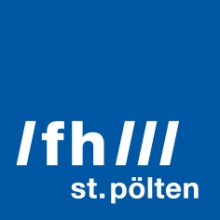 PRESSEINFORMATION Neue Studiengangsleiterin an der FH St. PöltenStudiengang Management und Digital Business mit neuer LeitungMit November übernimmt Irmgard Wetzstein die Leitung des Studiengangs Management und Digital Business im Department Digital Business und Innovation.St. Pölten, 04.11.2021 – Die promovierte Kommunikationswissenschafterin Irmgard Wetzstein ist ab 1. November für den Bachelorstudiengang Management und Digital Business an der FH St. Pölten verantwortlich. Irmgard Wetzstein ist seit 2006 in der Hochschullehre aktiv und lehrte u.a. an der Universität Wien, der University of Minnesota – Twin Cities sowie an der Webster Vienna Private University. Am Institut für Publizistik- und Kommunikationswissenschaft der Universität Wien lehrte und forschte sie unter anderem zu Gender Media Studies und sozialer Ungleichheit, Werbung und Marktkommunikation, Medieninnovation sowie zu alternativen Journalismuskonzepten. Seit April 2021 ist sie stellvertretende Vorsitzende der Österreichischen Gesellschaft für Kommunikationswissenschaft. Als Studiengangsleiterin zeichnet sie für die strategische und inhaltliche Weiterentwicklung des Bachelor Studiengangs Management und Digital Business verantwortlich.„Ich freue mich sehr darauf, mit Management und Digital Business zukünftig an der Weiterentwicklung eines Studiengangs mitwirken zu dürfen, der Wirtschafts- und Digitalkompetenzen zukunftsorientiert kombiniert und dabei unterschiedliche Fachrichtungen und Perspektiven integriert“ sagt Irmgard Wetzstein. „Damit werden Absolvent*innen mit notwendigen Expertisen auf ihrem Weg zur Führungskraft ausgestattet und auf ihre Rolle als proaktive Gestalter*innen von Business-Innovationen vorbereitet.“ Bachelor Management und Digital BusinessDas Bachelorstudium rüstet Studierende für den technischen Fortschritt und Veränderungen in Unternehmen. Die Vernetzung von wirtschaftlichen und digitalen Kompetenzen legen den Grundstein, damit die Studierenden in national und international tätigen Unternehmen vielfältige Management-Funktionen übernehmen können. Der Bachelor Studiengang Management und Digital Business gehört neben dem Bachelor Studiengang Marketing & Kommunikation zum Department Digital Business und Innovation. Das Department bietet drei Masterstudiengänge und fünf weitere Hochschullehrgänge an. Foto:Credit: Leonhard Dokalik-WetzsteinÜber die Fachhochschule St. PöltenDie Fachhochschule St. Pölten ist Anbieterin praxisbezogener und leistungsorientierter Hochschulausbildung in den sechs Themengebieten Medien & Wirtschaft, Medien & Digitale Technologien, Informatik & Security, Bahntechnologie & Mobilität, Gesundheit und Soziales. 26 Studiengänge und zahlreiche Weiterbildungslehrgänge bieten ca. 3.500 Studierenden eine zukunftsweisende Ausbildung. Neben der Lehre widmet sich die FH St. Pölten intensiv der Forschung. Die wissenschaftliche Arbeit erfolgt zu den oben genannten Themen sowie institutsübergreifend und interdisziplinär. Die Studiengänge stehen in stetigem Austausch mit den Instituten, die laufend praxisnahe und anwendungsorientierte Forschungsprojekte entwickeln und umsetzen.Pressekontakt:Mag. Maja Sito, BA	Expertin Corporate CommunicationsMarketing und UnternehmenskommunikationM: +43 (676) 847 228 265E: maja.sito@fhstp.ac.at I: https://www.fhstp.ac.at/de/pressePressetext und Fotos zum Download verfügbar unter https://www.fhstp.ac.at/de/presse.Allgemeine Pressefotos zum Download verfügbar unter https://www.fhstp.ac.at/de/presse/pressefotos-logos.Die FH St. Pölten hält ausdrücklich fest, dass sie Inhaberin aller Nutzungsrechte der mitgesendeten Fotografien ist. Der Empfänger/die Empfängerin dieser Nachricht darf die mitgesendeten Fotografien nur im Zusammenhang mit der Presseaussendung unter Nennung der FH St. Pölten und des Urhebers/der Urheberin nutzen. Jede weitere Nutzung der mitgesendeten Fotografien ist nur nach ausdrücklicher schriftlicher Zustimmung (Mail reicht aus) durch die FH St. Pölten erlaubt.Natürlich finden Sie uns auch auf Facebook und Twitter:https://www.facebook.com/fhstp, https://twitter.com/FH_StPoelten.Sollten Sie in Zukunft keine weiteren Zusendungen der Fachhochschule St. Pölten wünschen, senden Sie bitte ein Mail mit dem Betreff „Keine Presseaussendungen" an presse@fhstp.ac.at.